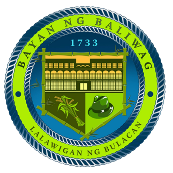 Republic of the PhilippinesMunicipality of	BaliwagProvince of	BulacanOFFICE OF THE BUILDING OFFICIALDEMOLITION PERMIT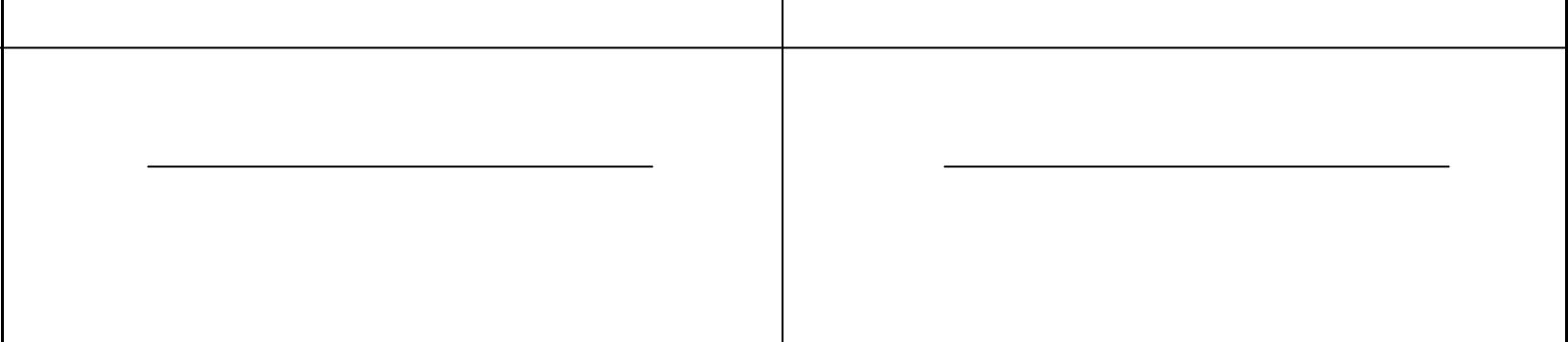 BEFORE ME, at the City/Municipality of _______________________________________________, on ___________________________ personally appeared the following:whose signatures appear herein above, known to me to be the same persons who executed this standard prescribed form and acknowledged to me that the same is their free and voluntary act and deed.BOX 5 (TO BE ACCOMPLISHED BY THE PROCESSING AND EVALUATION DIVISION)BOX 6 (TO BE ACCOMPLISHED BY THE BUILDING OFFICIAL)ACTION TAKEN:Permit is hereby issued/granted to demolish yoursubject to the following conditions:The demolition shall be undertaken in accordance with Rule XI on protection and safety requirements for construction and demolition of building/structure of the Implementing Rules and Regulations of the National Building Code of the Philippines (P.D. 1096) and shall be under the direct responsibility of a full time supervising Architect or Civil Engineer in charge of demolition.The demolition shall be undertaken only after the building has been vacated and all utility lines such as electric, gas, telephone and water installations have been disconnected.3.	The demolition work/s by this permit shall be completed within a period of _________________ (	) days from starting date thereof.Demolitiona.    Precautions before demolitionBefore commencing the work of demolition of a building/ structure, all gas, electric, water and other meters shall be removed and the supply lines disconnected, except such as are especially provided or required for use in connection with the work of demolition.All fittings attached to the building and connected to any street lighting system, electrical supply or other utilities shall be removed.All electric power shall be shut off and all electric service lines shall be cut and disconnected by the power company at or outside the property line.All gas, water and other utility service lines shall be shut off and cut or capped, or otherwise controlled at or outside the building line. In each case, the utility company involved shall be notified in advance and its approval or cooperation obtained.No electric cable or other apparatus, other than those especially required for use in connection with the demolition work, shall remain electrically charged during demolition operations. When it is necessary to maintain any power, water, gas, or other utility lines during the process of demolition, such lines shall be temporarily relocated and protected with substantial covering to the satisfaction of the utility company concerned.All necessary steps shall be taken to prevent danger to persons arising from fire or explosion from leakage or accumulation of gas or vapor; and from flooding from uncapped water mains, sewers and/or culverts.All entrances/exits to and from the building shall be properly protected so as prevent any danger to persons engaged in the demolition work using such entrances/exits in the performance of their work.Glazed sashes and glazed doors shall be removed before the start of demolition operations.At least five (5) days before actual demolition work is started, you are required to advise the Office of the Building Official in writing.Strict compliance with the above conditions is required subject to monitoring by this Office of the Building Official and revocation of this permit in case of violation.PERMIT ISSUED BY:____________________________BUILDING OFFICIAL       (Signature Over Printed Name)        Date____________________APPLICATION NO.APPLICATION NO.APPLICATION NO.APPLICATION NO.APPLICATION NO.APPLICATION NO.APPLICATION NO.DP NODP NODP NOBUILDING PERMIT NO.BUILDING PERMIT NO.BUILDING PERMIT NO.BUILDING PERMIT NO.BUILDING PERMIT NO.BUILDING PERMIT NO.BUILDING PERMIT NO.BUILDING PERMIT NO.BUILDING PERMIT NO.BUILDING PERMIT NO.BOX 1 (TO BE ACCOMPLISHED BY THE OWNER/APPLICANT)BOX 1 (TO BE ACCOMPLISHED BY THE OWNER/APPLICANT)BOX 1 (TO BE ACCOMPLISHED BY THE OWNER/APPLICANT)BOX 1 (TO BE ACCOMPLISHED BY THE OWNER/APPLICANT)BOX 1 (TO BE ACCOMPLISHED BY THE OWNER/APPLICANT)BOX 1 (TO BE ACCOMPLISHED BY THE OWNER/APPLICANT)BOX 1 (TO BE ACCOMPLISHED BY THE OWNER/APPLICANT)BOX 1 (TO BE ACCOMPLISHED BY THE OWNER/APPLICANT)BOX 1 (TO BE ACCOMPLISHED BY THE OWNER/APPLICANT)BOX 1 (TO BE ACCOMPLISHED BY THE OWNER/APPLICANT)BOX 1 (TO BE ACCOMPLISHED BY THE OWNER/APPLICANT)BOX 1 (TO BE ACCOMPLISHED BY THE OWNER/APPLICANT)BOX 1 (TO BE ACCOMPLISHED BY THE OWNER/APPLICANT)BOX 1 (TO BE ACCOMPLISHED BY THE OWNER/APPLICANT)BOX 1 (TO BE ACCOMPLISHED BY THE OWNER/APPLICANT)BOX 1 (TO BE ACCOMPLISHED BY THE OWNER/APPLICANT)OWNER/APPLICANTOWNER/APPLICANTOWNER/APPLICANTOWNER/APPLICANTOWNER/APPLICANTOWNER/APPLICANTOWNER/APPLICANTLAST NAMELAST NAMELAST NAMELAST NAMELAST NAMEFIRST NAMEFIRST NAMEFIRST NAMEFIRST NAMEFIRST NAMEFIRST NAMEM.I.TINTINTINTINTINTINTINTINFOR CONSTRUCTION OWNEDFOR CONSTRUCTION OWNEDFOR CONSTRUCTION OWNEDFOR CONSTRUCTION OWNEDFOR CONSTRUCTION OWNEDFOR CONSTRUCTION OWNEDFOR CONSTRUCTION OWNEDFOR CONSTRUCTION OWNEDFOR CONSTRUCTION OWNEDFOR CONSTRUCTION OWNEDFOR CONSTRUCTION OWNEDFORM OF OWNERSHIPFORM OF OWNERSHIPFORM OF OWNERSHIPFORM OF OWNERSHIPFORM OF OWNERSHIPFORM OF OWNERSHIPFORM OF OWNERSHIPFORM OF OWNERSHIPFORM OF OWNERSHIPFORM OF OWNERSHIPUSE OR CHARACTER OF OCCUPANCYUSE OR CHARACTER OF OCCUPANCYUSE OR CHARACTER OF OCCUPANCYUSE OR CHARACTER OF OCCUPANCYUSE OR CHARACTER OF OCCUPANCYUSE OR CHARACTER OF OCCUPANCYUSE OR CHARACTER OF OCCUPANCYUSE OR CHARACTER OF OCCUPANCYUSE OR CHARACTER OF OCCUPANCYUSE OR CHARACTER OF OCCUPANCYUSE OR CHARACTER OF OCCUPANCYUSE OR CHARACTER OF OCCUPANCYBY AN ENTERPRISEBY AN ENTERPRISEBY AN ENTERPRISEBY AN ENTERPRISEBY AN ENTERPRISEBY AN ENTERPRISEBY AN ENTERPRISEADDRESS:ADDRESS:ADDRESS:ADDRESS:ADDRESS:NO.,NO.,STREET,STREET,STREET,BARANGAY,BARANGAY,BARANGAY,BARANGAY,BARANGAY,CITY/MUNICIPALITYCITY/MUNICIPALITYCITY/MUNICIPALITYCITY/MUNICIPALITYCITY/MUNICIPALITYCITY/MUNICIPALITYCITY/MUNICIPALITYZIP CODETELEPHONE NOTELEPHONE NOTELEPHONE NOTELEPHONE NOTELEPHONE NOTELEPHONE NOTELEPHONE NOTELEPHONE NOTELEPHONE NOTELEPHONE NOTELEPHONE NOLOCATION OF DEMOLITION WORKS:LOCATION OF DEMOLITION WORKS:LOCATION OF DEMOLITION WORKS:LOCATION OF DEMOLITION WORKS:LOCATION OF DEMOLITION WORKS:LOCATION OF DEMOLITION WORKS:LOCATION OF DEMOLITION WORKS:LOCATION OF DEMOLITION WORKS:LOCATION OF DEMOLITION WORKS:LOCATION OF DEMOLITION WORKS:LOCATION OF DEMOLITION WORKS:LOT  NO. _______________  BLK NO. ________________ TCT NO. _____________________ TAX DEC. NO. _________________LOT  NO. _______________  BLK NO. ________________ TCT NO. _____________________ TAX DEC. NO. _________________LOT  NO. _______________  BLK NO. ________________ TCT NO. _____________________ TAX DEC. NO. _________________LOT  NO. _______________  BLK NO. ________________ TCT NO. _____________________ TAX DEC. NO. _________________LOT  NO. _______________  BLK NO. ________________ TCT NO. _____________________ TAX DEC. NO. _________________LOT  NO. _______________  BLK NO. ________________ TCT NO. _____________________ TAX DEC. NO. _________________LOT  NO. _______________  BLK NO. ________________ TCT NO. _____________________ TAX DEC. NO. _________________LOT  NO. _______________  BLK NO. ________________ TCT NO. _____________________ TAX DEC. NO. _________________LOT  NO. _______________  BLK NO. ________________ TCT NO. _____________________ TAX DEC. NO. _________________LOT  NO. _______________  BLK NO. ________________ TCT NO. _____________________ TAX DEC. NO. _________________LOT  NO. _______________  BLK NO. ________________ TCT NO. _____________________ TAX DEC. NO. _________________LOT  NO. _______________  BLK NO. ________________ TCT NO. _____________________ TAX DEC. NO. _________________LOT  NO. _______________  BLK NO. ________________ TCT NO. _____________________ TAX DEC. NO. _________________LOT  NO. _______________  BLK NO. ________________ TCT NO. _____________________ TAX DEC. NO. _________________LOT  NO. _______________  BLK NO. ________________ TCT NO. _____________________ TAX DEC. NO. _________________LOT  NO. _______________  BLK NO. ________________ TCT NO. _____________________ TAX DEC. NO. _________________LOT  NO. _______________  BLK NO. ________________ TCT NO. _____________________ TAX DEC. NO. _________________LOT  NO. _______________  BLK NO. ________________ TCT NO. _____________________ TAX DEC. NO. _________________LOT  NO. _______________  BLK NO. ________________ TCT NO. _____________________ TAX DEC. NO. _________________LOT  NO. _______________  BLK NO. ________________ TCT NO. _____________________ TAX DEC. NO. _________________LOT  NO. _______________  BLK NO. ________________ TCT NO. _____________________ TAX DEC. NO. _________________LOT  NO. _______________  BLK NO. ________________ TCT NO. _____________________ TAX DEC. NO. _________________LOT  NO. _______________  BLK NO. ________________ TCT NO. _____________________ TAX DEC. NO. _________________LOT  NO. _______________  BLK NO. ________________ TCT NO. _____________________ TAX DEC. NO. _________________LOT  NO. _______________  BLK NO. ________________ TCT NO. _____________________ TAX DEC. NO. _________________STREET___________________ BARANGAY ____________________________________________________  CITY/ MUNICIPALITY OF ________________________________STREET___________________ BARANGAY ____________________________________________________  CITY/ MUNICIPALITY OF ________________________________STREET___________________ BARANGAY ____________________________________________________  CITY/ MUNICIPALITY OF ________________________________STREET___________________ BARANGAY ____________________________________________________  CITY/ MUNICIPALITY OF ________________________________STREET___________________ BARANGAY ____________________________________________________  CITY/ MUNICIPALITY OF ________________________________STREET___________________ BARANGAY ____________________________________________________  CITY/ MUNICIPALITY OF ________________________________STREET___________________ BARANGAY ____________________________________________________  CITY/ MUNICIPALITY OF ________________________________STREET___________________ BARANGAY ____________________________________________________  CITY/ MUNICIPALITY OF ________________________________STREET___________________ BARANGAY ____________________________________________________  CITY/ MUNICIPALITY OF ________________________________STREET___________________ BARANGAY ____________________________________________________  CITY/ MUNICIPALITY OF ________________________________STREET___________________ BARANGAY ____________________________________________________  CITY/ MUNICIPALITY OF ________________________________STREET___________________ BARANGAY ____________________________________________________  CITY/ MUNICIPALITY OF ________________________________STREET___________________ BARANGAY ____________________________________________________  CITY/ MUNICIPALITY OF ________________________________STREET___________________ BARANGAY ____________________________________________________  CITY/ MUNICIPALITY OF ________________________________STREET___________________ BARANGAY ____________________________________________________  CITY/ MUNICIPALITY OF ________________________________STREET___________________ BARANGAY ____________________________________________________  CITY/ MUNICIPALITY OF ________________________________STREET___________________ BARANGAY ____________________________________________________  CITY/ MUNICIPALITY OF ________________________________STREET___________________ BARANGAY ____________________________________________________  CITY/ MUNICIPALITY OF ________________________________STREET___________________ BARANGAY ____________________________________________________  CITY/ MUNICIPALITY OF ________________________________STREET___________________ BARANGAY ____________________________________________________  CITY/ MUNICIPALITY OF ________________________________STREET___________________ BARANGAY ____________________________________________________  CITY/ MUNICIPALITY OF ________________________________STREET___________________ BARANGAY ____________________________________________________  CITY/ MUNICIPALITY OF ________________________________STREET___________________ BARANGAY ____________________________________________________  CITY/ MUNICIPALITY OF ________________________________STREET___________________ BARANGAY ____________________________________________________  CITY/ MUNICIPALITY OF ________________________________STREET___________________ BARANGAY ____________________________________________________  CITY/ MUNICIPALITY OF ________________________________STREET___________________ BARANGAY ____________________________________________________  CITY/ MUNICIPALITY OF ________________________________STREET___________________ BARANGAY ____________________________________________________  CITY/ MUNICIPALITY OF ________________________________STREET___________________ BARANGAY ____________________________________________________  CITY/ MUNICIPALITY OF ________________________________STREET___________________ BARANGAY ____________________________________________________  CITY/ MUNICIPALITY OF ________________________________STREET___________________ BARANGAY ____________________________________________________  CITY/ MUNICIPALITY OF ________________________________STREET___________________ BARANGAY ____________________________________________________  CITY/ MUNICIPALITY OF ________________________________STREET___________________ BARANGAY ____________________________________________________  CITY/ MUNICIPALITY OF ________________________________STREET___________________ BARANGAY ____________________________________________________  CITY/ MUNICIPALITY OF ________________________________STREET___________________ BARANGAY ____________________________________________________  CITY/ MUNICIPALITY OF ________________________________STREET___________________ BARANGAY ____________________________________________________  CITY/ MUNICIPALITY OF ________________________________STREET___________________ BARANGAY ____________________________________________________  CITY/ MUNICIPALITY OF ________________________________SCOPE OF WORKSCOPE OF WORKSCOPE OF WORKSCOPE OF WORKSCOPE OF WORKSCOPE OF WORKSCOPE OF WORKDEMOLITION __________________________________DEMOLITION __________________________________DEMOLITION __________________________________DEMOLITION __________________________________DEMOLITION __________________________________DEMOLITION __________________________________DEMOLITION __________________________________DEMOLITION __________________________________DEMOLITION __________________________________DEMOLITION __________________________________DEMOLITION __________________________________DEMOLITION __________________________________DEMOLITION __________________________________DEMOLITION __________________________________OTHERS (Specify) _____________________________________OTHERS (Specify) _____________________________________OTHERS (Specify) _____________________________________OTHERS (Specify) _____________________________________OTHERS (Specify) _____________________________________OTHERS (Specify) _____________________________________OTHERS (Specify) _____________________________________OTHERS (Specify) _____________________________________OTHERS (Specify) _____________________________________OTHERS (Specify) _____________________________________OTHERS (Specify) _____________________________________OTHERS (Specify) _____________________________________OTHERS (Specify) _____________________________________OTHERS (Specify) _________________________________________________________________________________________________________________________________________________________________________________________________________________________________________________________________________________________________________________________________________________________________________________________________________________________________________________________________________________________________________________________________________________________________________________________________________________________________________________________________________________________________BOX 2BOX 2BOX 2BOX 2BOX 2FULL-TIME INSPECTOR AND SUPERVISOR OF DEMOLITION WORKSFULL-TIME INSPECTOR AND SUPERVISOR OF DEMOLITION WORKSFULL-TIME INSPECTOR AND SUPERVISOR OF DEMOLITION WORKSFULL-TIME INSPECTOR AND SUPERVISOR OF DEMOLITION WORKSFULL-TIME INSPECTOR AND SUPERVISOR OF DEMOLITION WORKSFULL-TIME INSPECTOR AND SUPERVISOR OF DEMOLITION WORKSFULL-TIME INSPECTOR AND SUPERVISOR OF DEMOLITION WORKSFULL-TIME INSPECTOR AND SUPERVISOR OF DEMOLITION WORKSFULL-TIME INSPECTOR AND SUPERVISOR OF DEMOLITION WORKSFULL-TIME INSPECTOR AND SUPERVISOR OF DEMOLITION WORKSFULL-TIME INSPECTOR AND SUPERVISOR OF DEMOLITION WORKSFULL-TIME INSPECTOR AND SUPERVISOR OF DEMOLITION WORKSFULL-TIME INSPECTOR AND SUPERVISOR OF DEMOLITION WORKSFULL-TIME INSPECTOR AND SUPERVISOR OF DEMOLITION WORKSFULL-TIME INSPECTOR AND SUPERVISOR OF DEMOLITION WORKSFULL-TIME INSPECTOR AND SUPERVISOR OF DEMOLITION WORKSAddressAddressAddressTel. No.Tel. No.Tel. No.Tel. No.Tel. No.Tel. No.Tel. No.PRC. NoPRC. NoPRC. NoValidityARCHITECT OR CIVIL ENGINEERARCHITECT OR CIVIL ENGINEERARCHITECT OR CIVIL ENGINEERARCHITECT OR CIVIL ENGINEERARCHITECT OR CIVIL ENGINEERARCHITECT OR CIVIL ENGINEERARCHITECT OR CIVIL ENGINEERARCHITECT OR CIVIL ENGINEERARCHITECT OR CIVIL ENGINEERPTR. NoPTR. NoPTR. NoDate IssuedDate IssuedDate IssuedDate IssuedDate IssuedDate IssuedDate IssuedDate IssuedDate IssuedDate IssuedDate Issued(Seal and Signature Over Printed Name)(Seal and Signature Over Printed Name)(Seal and Signature Over Printed Name)(Seal and Signature Over Printed Name)(Seal and Signature Over Printed Name)(Seal and Signature Over Printed Name)(Seal and Signature Over Printed Name)(Seal and Signature Over Printed Name)(Seal and Signature Over Printed Name)(Seal and Signature Over Printed Name)(Seal and Signature Over Printed Name)(Seal and Signature Over Printed Name)(Seal and Signature Over Printed Name)(Seal and Signature Over Printed Name)(Seal and Signature Over Printed Name)(Seal and Signature Over Printed Name)(Seal and Signature Over Printed Name)(Seal and Signature Over Printed Name)(Seal and Signature Over Printed Name)(Seal and Signature Over Printed Name)Issued atIssued atIssued atTINDate__________________________Date__________________________Date__________________________Date__________________________Date__________________________Date__________________________Date__________________________Date__________________________Date__________________________Issued atIssued atIssued atTINDate__________________________Date__________________________Date__________________________Date__________________________Date__________________________Date__________________________Date__________________________Date__________________________Date__________________________BOX 3 (TO BE ACCOMPLISHED BY THE APPLICANT)BOX 3 (TO BE ACCOMPLISHED BY THE APPLICANT)BOX 3 (TO BE ACCOMPLISHED BY THE APPLICANT)BOX 3 (TO BE ACCOMPLISHED BY THE APPLICANT)BOX 3 (TO BE ACCOMPLISHED BY THE APPLICANT)BOX 3 (TO BE ACCOMPLISHED BY THE APPLICANT)BOX 3 (TO BE ACCOMPLISHED BY THE APPLICANT)BOX 3 (TO BE ACCOMPLISHED BY THE APPLICANT)BOX 3 (TO BE ACCOMPLISHED BY THE APPLICANT)BOX 3 (TO BE ACCOMPLISHED BY THE APPLICANT)BOX 3 (TO BE ACCOMPLISHED BY THE APPLICANT)BOX 3 (TO BE ACCOMPLISHED BY THE APPLICANT)BOX 3 (TO BE ACCOMPLISHED BY THE APPLICANT)BOX 3 (TO BE ACCOMPLISHED BY THE APPLICANT)BOX 3 (TO BE ACCOMPLISHED BY THE APPLICANT)BOX 3 (TO BE ACCOMPLISHED BY THE APPLICANT)APPLICANT:APPLICANT:APPLICANT:APPLICANT:APPLICANT:WITH MY CONSENT:   LOT OWNERWITH MY CONSENT:   LOT OWNERWITH MY CONSENT:   LOT OWNERWITH MY CONSENT:   LOT OWNERWITH MY CONSENT:   LOT OWNERWITH MY CONSENT:   LOT OWNERWITH MY CONSENT:   LOT OWNER(Signature Over Printed Name)(Signature Over Printed Name)(Signature Over Printed Name)(Signature Over Printed Name)Date_________________Date_________________Date_________________Date_________________AddressAddressC.T.C. No.Date IssuedPlace IssuedPlace IssuedC.T.C. No.Date IssuedPlace IssuedBOX 4REPUBLIC OF THE PHILIPPINESREPUBLIC OF THE PHILIPPINES)S.SCITY/MUNICIPALITY OF _______________________)CITY/MUNICIPALITY OF _______________________)CITY/MUNICIPALITY OF _______________________)S.SCITY/MUNICIPALITY OF _______________________)CITY/MUNICIPALITY OF _______________________)CITY/MUNICIPALITY OF _______________________)APPLICANTCTC No.Date IssuedPlace IssuedLICENSED ARCHITECT OR CIVIL ENGINEERCTC No.Date IssuedPlace Issued(Full-Time Inspector and Supervisor of Demolition Works)WITHNESS MY HAND AND SEAL on the date and place above written.Doc. No._______________Doc. No._______________NOTARY PUBLIC (Until December______________________)Page No._______________NOTARY PUBLIC (Until December______________________)Page No._______________Book No._______________Series No._______________FEE PAIDOFFICIAL RECEIPT NO.OFFICIAL RECEIPT NO.FEE PAIDOFFICIAL RECEIPT NO.OFFICIAL RECEIPT NO.FEE PAIDOFFICIAL RECEIPT NO.OFFICIAL RECEIPT NO.DATE PAIDDATE ISSUEDDATE PAIDDATE ISSUED